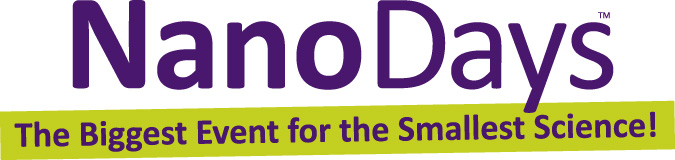 Ascensores espacialesLos diseños de ascensores espaciales a menudo incluyen  una estación en la Tierra, una estación en órbita en el espacio  y un cable que conecta ambos lados. El ascensor se mueve hacia arriba y abajo por el cable entre la Tierra y el espacio. Algunos investigadores piensan que nanotubos de carbono súper fuertes y livianos nos podrían  permitir crear un cable que pudiera soportar su propio peso y el peso del elevador, logrando que el sueño de un elevador espacial se convierta en una realidad. 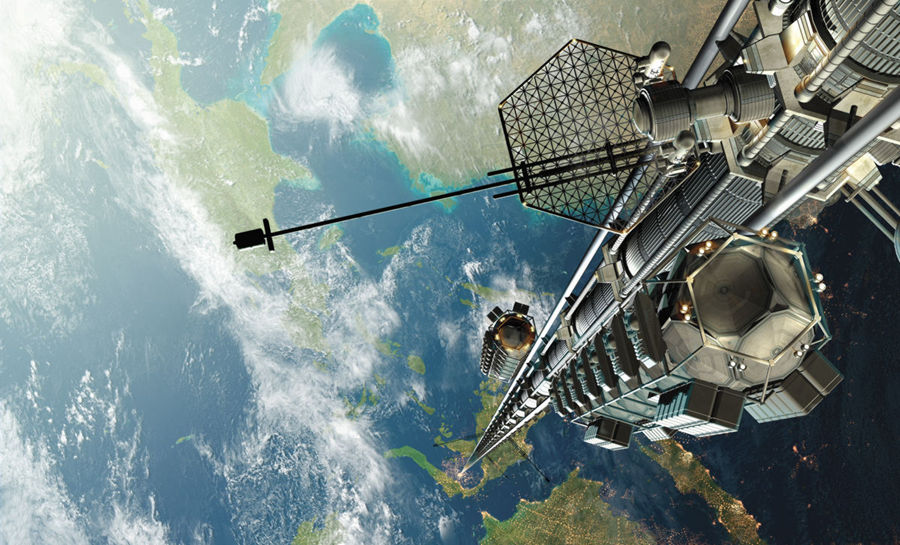 Mondolithic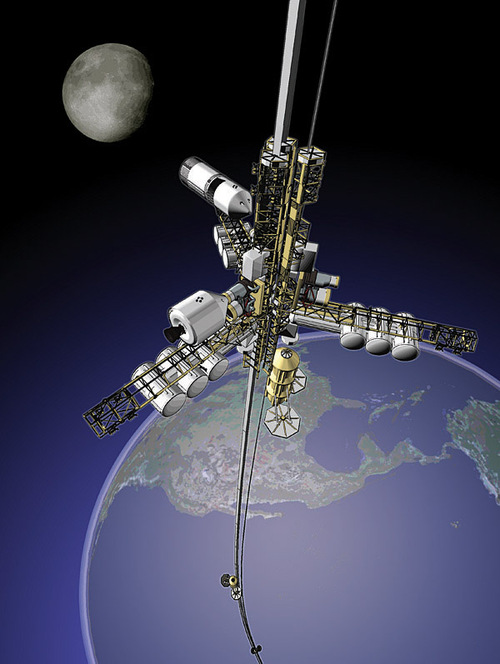 Dan Roam, © 2012Ilustración artística de los conceptos de un elevador espacialIlustración artística de los conceptos de un elevador espacialIlustración artística de los conceptos de un elevador espacialVideo NOVA acerca de ascensores espaciales:http://www.pbs.org/wgbh/nova/space/space-elevator.html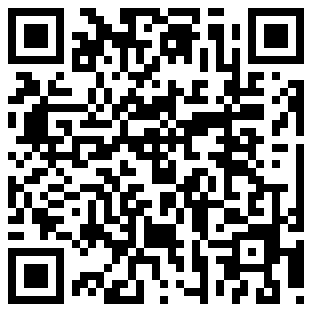 